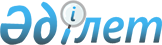 О внесении изменения в постановление Правительства Республики Казахстан от 7 апреля 2016 года № 182 "О подписании Соглашения между Правительством Республики Казахстан и Правительством Республики Армения о сотрудничестве в области гражданской обороны, предупреждения и ликвидации чрезвычайных ситуаций"Постановление Правительства Республики Казахстан от 13 октября 2016 года № 582      Правительство Республики Казахстан ПОСТАНОВЛЯЕТ:



      1. Внести в постановление Правительства Республики Казахстан от 7 апреля 2016 года № 182 «О подписании Соглашения между Правительством Республики Казахстан и Правительством Республики Армения о сотрудничестве в области гражданской обороны, предупреждения и ликвидации чрезвычайных ситуаций» следующее изменение: 



      пункт 2 изложить в следующей редакции: 

      «2. Министру иностранных дел Республики Казахстан Идрисову Ерлану Абильфаизовичу подписать от имени Правительства Республики Казахстан Соглашение между Правительством Республики Казахстан и Правительством Республики Армения о сотрудничестве в области гражданской обороны, предупреждения и ликвидации чрезвычайных ситуаций, разрешив вносить изменения и дополнения, не имеющие принципиального характера.».



      2. Настоящее постановление вводится в действие со дня его подписания.      Премьер-Министр

      Республики Казахстан                       Б. Сагинтаев
					© 2012. РГП на ПХВ «Институт законодательства и правовой информации Республики Казахстан» Министерства юстиции Республики Казахстан
				